ZP-271-7-4/22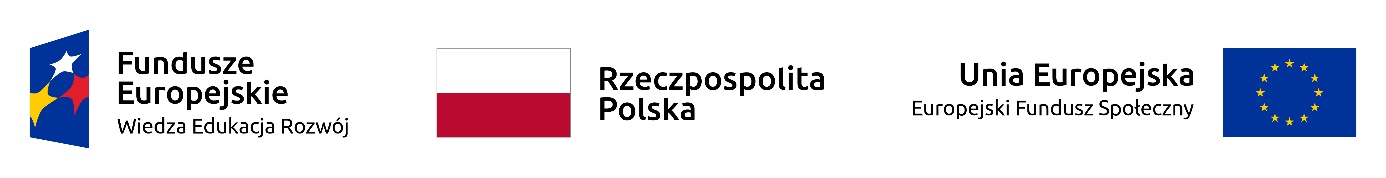 Szpital Kliniczny im. dr. Józefa Babińskiego 	SPZOZ w Krakowie30-393 Krakówul. dr. J. Babińskiego 29Kraków, dnia 02.02.2022  r.Dotyczy: postępowanie w trybie podstawowym art. 275 ust. 1 PZP - nr ZP-4/22W dniu 02.02.2022 r. o godzinie 9:30 nastąpiło otwarcie ofert na „Świadczenie usług w zakresie zorganizowania i prowadzenia Zajęć  profilaktycznych”.Na podstawie art. 222 ust. 5 ustawy – Prawo zamówień publicznych, Zamawiający przekazuje niniejsze informacje:Na realizację całości przedmiotu zamówienia Zamawiający zamierza przeznaczyć kwotę w wysokości: 146 900,00 zł brutto. Termin wykonania przedmiotu zamówienia: od daty zawarcia umowy do dnia 30.06.2023r.Termin płatności: minimalny termin płatności wynosi 14 dni od daty otrzymania prawidłowo wystawionej faktury potwierdzającej wykonanie usługi.W postępowaniu wpłynęły następujące oferty:Pakiet I							1.Oferta nr 1 - Centrum Usług Psychologicznych, Pedagogicznych i Logopedycznych EGO                         ul. Śródmiejska 4A, 68-200 Żary Cena brutto:  54 900,00 złTermin płatności: Niniejszym oferuję/my termin płatności wynoszący 45 dni liczonych od dnia doręczenia Zamawiającemu prawidłowo wystawionej faktury potwierdzającej wykonanie usługi. 2.Oferta nr 2 - Elżbieta Olszak Ośrodek Szkolenia Kursowego i Ustawicznego ul. M.J. Piłsudskiego 6/9, 31-109 Kraków Cena brutto:  85 800,00 złTermin płatności: Niniejszym oferuję/my termin płatności wynoszący 45 dni liczonych od dnia doręczenia Zamawiającemu prawidłowo wystawionej faktury potwierdzającej wykonanie usługi. 3.Oferta nr 3 - Centrum Tłumaczeń, Doradztwa i Edukacji PRAGMATIC Sp. z o.o. ul. Warszawska 49 lok. 50, 25-531 Kielce Cena brutto:  106 700,00 złTermin płatności: Niniejszym oferuję/my termin płatności wynoszący 45 dni liczonych od dnia doręczenia Zamawiającemu prawidłowo wystawionej faktury potwierdzającej wykonanie usługi. 4.Oferta nr 4- Centrum Profilaktyki i Reedukacji „Atelier” ul. Krasickiego 27/1, 30-513 Kraków Cena brutto:  78 100,00 złTermin płatności: Niniejszym oferuję/my termin płatności wynoszący 45 dni liczonych od dnia doręczenia Zamawiającemu prawidłowo wystawionej faktury potwierdzającej wykonanie usługi. 5.Oferta nr 5 - Oficyna Profilaktyczna ul. Dworcowa 9a/19, 30-556 Kraków Cena brutto:  88 000,00 złTermin płatności: Niniejszym oferuję/my termin płatności wynoszący 45 dni liczonych od dnia doręczenia Zamawiającemu prawidłowo wystawionej faktury potwierdzającej wykonanie usługi. 6.Oferta nr 6 - Elżbieta Słonina Lednica Górna 523, 32-020 Wieliczka Brak wypełnionych załączników w złożonej ofercie.Pakiet II							1.Oferta nr 1 - Centrum Usług Psychologicznych, Pedagogicznych i Logopedycznych EGO                   ul. Śródmiejska 4A, 68-200 Żary Cena brutto:  54 900,00złTermin płatności: Niniejszym oferuję/my termin płatności wynoszący 45 dni liczonych od dnia doręczenia Zamawiającemu prawidłowo wystawionej faktury potwierdzającej wykonanie usługi. 2.Oferta nr 2- Elżbieta Olszak Ośrodek Szkolenia Kursowego i Ustawicznego ul. M.J. Piłsudskiego 6/9, 31-109 Kraków Cena brutto:  90 480,00 złTermin płatności: Niniejszym oferuję/my termin płatności wynoszący 45 dni liczonych od dnia doręczenia Zamawiającemu prawidłowo wystawionej faktury potwierdzającej wykonanie usługi. 3.Oferta nr 3 - Centrum Tłumaczeń, Doradztwa i Edukacji PRAGMATIC Sp. z o.o. ul. Warszawska 49 lok. 50, 25-531 Kielce Cena brutto:  112 520,00 złTermin płatności: Niniejszym oferuję/my termin płatności wynoszący 45 dni liczonych od dnia doręczenia Zamawiającemu prawidłowo wystawionej faktury potwierdzającej wykonanie usługi. 4.Oferta nr 4 - Centrum Profilaktyki i Reedukacji „Atelier” ul. Krasickiego 27/1, 30-513 Kraków Cena brutto:  80 040,00 złTermin płatności: Niniejszym oferuję/my termin płatności wynoszący 45 dni liczonych od dnia doręczenia Zamawiającemu prawidłowo wystawionej faktury potwierdzającej wykonanie usługi. 5.Oferta nr 5 - Oficyna Profilaktyczna ul. Dworcowa 9a/19, 30-556 Kraków Cena brutto:  91 060,00 złTermin płatności: Niniejszym oferuję/my termin płatności wynoszący 45 dni liczonych od dnia doręczenia Zamawiającemu prawidłowo wystawionej faktury potwierdzającej wykonanie usługi.                Anna Wilk			.................................................Sekretarz Komisji Przetargowej